KEDVES NYOLCADIKOS DIÁKOK!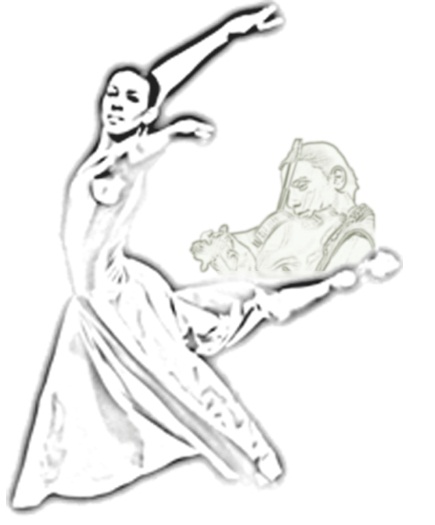 Szeretettel meghívunk Titeket, Szüleiteket és Tanáraitokata Rajkó-Talentum AMI és Középiskolazene és táncművészeti„NYILT NAP” PROGRAMJÁRA2019. november 26. 10:00 és2019. november 27. 10:00A műsorban tanári és diákbemutató is szerepel!!!!1074 Budapest, Rottenbiller u. 16-22. Tel.: 061-3214-825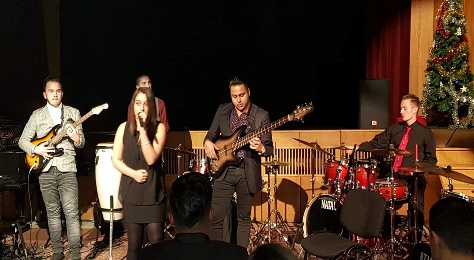 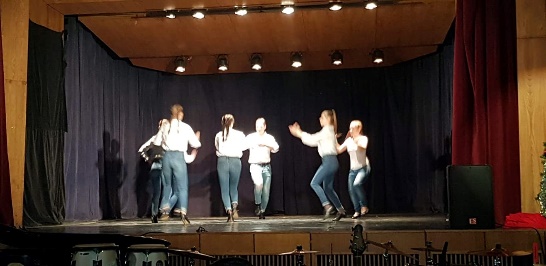 KÖZÉPFOKÚ TÁNCMŰVÉSZETI OKTATÁS:Színházi táncosSokoldalú képzést nyújtunk (klasszikus balett, néptánc, moderntánc, színészi játék, versenytáncok), éppen azért, hogy az iskola elvégzése után a táncművészet bármely ágában azonnal munkába tudjanak állni.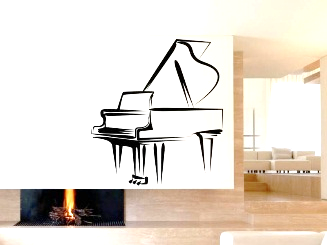 KÖZÉPFOKÚ ZENEMŰVÉSZETI OKTATÁS:Szórakoztató zenészAz ide jelentkező diákoknak lehetőségük van más műfajban is tanulmányokat folytatni, tánczene irányában.Tanszakok: hegedű, brácsa, cselló, nagybőgő, zongora, gitár, basszus gitár, dob, klarinét, cimbalom, énekA tanulók gyakorlati felvételi vizsga alapján kerülhetnek be.e-mail cím: info@rajko.hu. honlap: www.rajko-talentum.hu